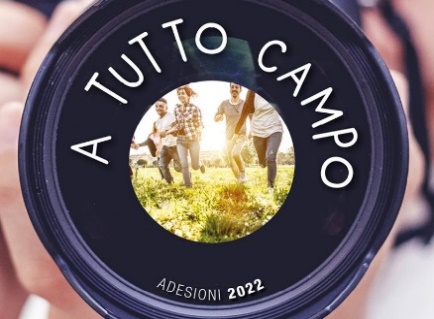 Gaeta, 12 ottobre 2021Ai Presidenti, Amministratori, Segretari,Incaricati Web ParrocchialiE p.c. Ai Rev.di Parroci AssistentiAi Consiglieri DiocesaniCarissimi, eccoci all’inizio della campagna Adesioni 2021/2022 e il tema di quest’anno è… A tutto campo! L’icona biblica che ci accompagnerà è “Fissi su di lui” (Lc 4,14-21): in essa cogliamo l’invito a vivere il cammino associativo con «la consapevolezza che qualcosa di diverso deve finalmente succedere» e che «quando c’è attesa, immancabilmente gli occhi si spalancano, lasciando che giunga qualcosa di nuovo e ci scuota, ci liberi, ci rimetta in piedi» (Orientamenti per l’anno associativo 2021-2022).L’esperienza della pandemia ha segnato particolarmente le nostre comunità e le nostre associazioni e siamo chiamati a riprogrammare in modo nuovo e creativo le nostre attività, ad allargare lo sguardo, a notare le piccole cose, a leggere la realtà in cui viviamo e a vedere chi sta ai margini. La promozione associativa, in fondo, è questo: un continuo esercitare la visione d'insieme, con la capacità di "sconfinare" oltre ciò che balza agli occhi a prima vista.Ciascuno di noi può essere il buon giardiniere che fa fiorire la vita associativa, quel campo dove continuare sempre a seminare con passione e tanta cura. Abbiamo, insomma, ancora una volta la possibilità di raccontare a tutti la bella esperienza dell’Azione Cattolica. È importante curare nei minimi particolari la campagna adesioni e la Festa dell’Adesione perché sia occasione preziosa e racconti la bellezza e il significato della nostra scelta associativa. Certo non mancherà l'impegno e la creatività di ciascuno nel riempire di significato l'intero cammino e questa particolare giornata.Grazie per l’impegno con cui ancora una volta vi prendete a cuore la vita delle persone, dell’Ac e della Chiesa anche attraverso l’adesione.Guardando Gesù, facendoci illuminare dal suo Volto, potremo allenare il nostro sguardo a superare i limiti di un campo visivo ristretto dall’individualismo e arrivare ad incontrare i più fragili, a ritessere relazioni “sfilacciate”, a coinvolgere tutti in una vita associativa davvero… A tutto campo!NOTE E ISTRUZIONI TECNICHE PER LE ASSOCIAZIONI PARROCCHIALI ADESIONI 2021/2022Nella seconda metà di ottobre prevedere un consiglio parrocchiale che metta a tema il percorso di avvicinamento all’adesione e che programmi la festa dell’8 dicembre. È importante avere un’attenzione particolare (sin dalla ripartenza di questi giorni) verso le persone che non hanno aderito lo scorso anno: il ritorno in presenza deve essere l’occasione per riavvicinare – qualora non fosse stato già fatto – quei ragazzi, quei giovanissimi, quei giovani, quelle famiglie che si sono allontanate per i motivi più diversi. Partecipare all’incontro che ci sarà con i segretari, amministratori e incaricati web che si terrà il 3 novembre 2021 alle ore 19.00 su piattaforma Meet. Per partecipare alla riunione su Google Meet, fai clic su questo link: https://meet.google.com/yrg-ydoo-zma. Altrimenti apri Meet e inserisci questo codice: yrg-ydoo-zma. Anche per quest’anno può essere proposto ai soci e non soci di essere “sostenitori dell’Ac” scegliendo di offrire un contributo di 50 € all’Azione Cattolica Italiana. È importante che il rinnovo delle adesioni possa svolgersi nel più breve tempo possibile, da un lato, infatti, l’aggiornamento dei dati, in particolare degli indirizzi e-mail, e l’inserimento dei nuovi aderenti facilita la comunicazione con i soci; dall’altro, è un nostro dovere di corresponsabilità adempiere esattamente al trattamento dei dati (che significa anche inserimento corretto nel sistema Dalì) che i nostri soci ci mettono a disposizione. Per qualunque necessità sono a vostra disposizione per aiutarvi e risolvere eventuali problemi. Verificate che su Dalì siano inseriti con precisione tutti gli incarichi di responsabilità scegliendo tra le varie opzioni della spunta “incarico” dell’anagrafica personale (presidente, segretario, amministratore, responsabile adulti, responsabile giovani, responsabile Acr, consiglieri parrocchiali, educatori…). Di tutte queste persone è importante inserire correttamente indirizzo, cellulare e mail. Qualora ci fossero stati cambiamenti, legati a dimissioni o per altri motivi, ricordate di aggiornare l’elenco. Le disdette vanno fatte entro e non oltre il 28 febbraio. Questa scadenza è nazionale ed è tassativa. Dopo quel giorno, chi risulta nel sistema viene automaticamente tesserato, non può essere più eliminato e quindi va pagato, anche se nei fatti non è più aderente. È invece possibile in qualsiasi momento dell’anno aggiungere nuovi soci e chiedere altre tessere. Il pagamento al centro diocesano, che poi riversa le quote al centro nazionale, può essere effettuato attraverso bollettino postale sul conto corrente postale 1023037037 intestato ad Azione cattolica Arcidiocesi di Gaeta; oppure tramite bonifico, Iban IT70H0760114700001023037037 intestato ad Azione cattolica Arcidiocesi di diocesi di Gaeta. Si prega di scrivere nella causale “Adesione 2021-2022 parrocchia…”. Vi chiedo di inviarmi (via mail o attraverso whatsapp) la foto della ricevuta del versamento. 4. Le quote per l’adesione 2021-2022 rimangono inalterate rispetto allo scorso anno. Al fine di velocizzare la raccolta delle quote, si incentiveranno le Associazioni che entro il 12 e il 13 novembre 2021 confermeranno il numero dei soci dello scorso anno (indipendentemente dalle fasce di appartenenza). Fermo restando che in qualsiasi momento si potranno aggiungere nuovi iscritti. Alle ATB che entro suddetta data avranno provveduto al versamento del totale delle quote dovute e alla presentazione di un elenco soci per il 2021/2022 numericamente equivalente o superiore a quello dello scorso anno, verrà decurtato l’intero costo della quota parrocchiale (€ 45,00).Riporto di seguito le date per la consegna della documentazione con le relative quote associative ed il ritiro delle carte di adesione e dei testi adulti. In caso di impossibilità a consegnare la documentazione nei tempi, nei luoghi e nei modi qui indicati, potrete contattarmi per prendere accordi.Auguriamo un buon lavoro per l'avvio del nuovo Anno Associativo 2021/2022.Maria Zibini 	         Amministratore Diocesano A.C.Quota parrocchiale45 €Coppie sposi49 €Adulti (oltre 30 anni)29 €Giovani (19/30 anni)20 €Giovanissimi (15/18 anni)15 €A.C.R. (0/14anni)10 €Forania: FONDIVenerdì 12/11/2021 dalle ore 17:00 alle ore 20:00(previo appuntamento) Foranie: FORMIA, GAETA, MINTURNO(presso Chiesa San Giuseppe Lavoratore – Formia)Sabato 13/11/2021dalle ore 09:30 alle ore 12:30Forania: FONDI Venerdì 03/12/2021Dalle ore 17.00 alle ore 20.00 (previo appuntamento) Foranie: FORMIA, GAETA, MINTURNO(presso Chiesa San Giuseppe Lavoratore – Formia)Sabato 04/12/2021dalle ore 09:30 alle ore 12:30